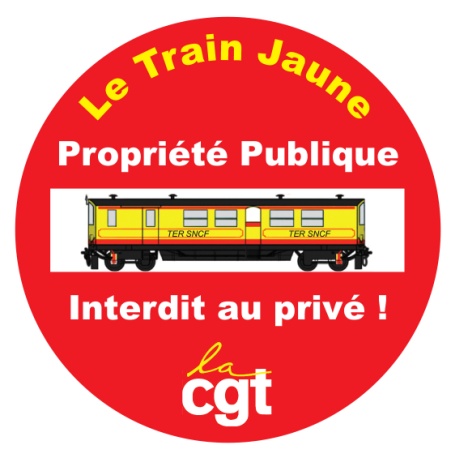 Le Train Jaune appartient à la nation, patrimoine du pays catalan. Nous ne devons pas le laisser devenir otage de politiciens en mal de reconnaissance.Aujourd’hui, le conseil régional et la SNCF tentent d’engager une privatisation, sournoise et en catimini, en créant une SEM (Société d’économie mixte).Opposé à cette dérive libérale, le syndicat CGT des cheminots de Villefranche demande le retour d’un véritable service public sur nos lignes « de la vallée de la têt » afin que le train jaune soit le train du quotidien des habitants du Conflent et de la Cerdagne.Pour cela, la CGT propose :Que les pouvoirs publics (SNCF, RFF, Conseil régional, Conseil général) investissent pour l’avenir du train jaune dans l’infrastructure (voie et électrique) et le matériel rénové à l’identique.Que les gares soient ouvertes au public avec du personnel SNCF et soient une vitrine de notre patrimoine.Que les horaires des trains soient adaptés aux besoins des usagers, vitesse du train augmentée et le temps de parcours réduit notablement.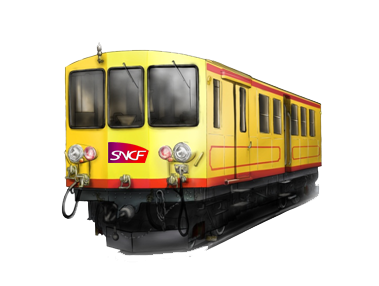 Que la tarification soit revue (1€ pour les résidents et tarif général pour les autres)…Le Train Jaune : 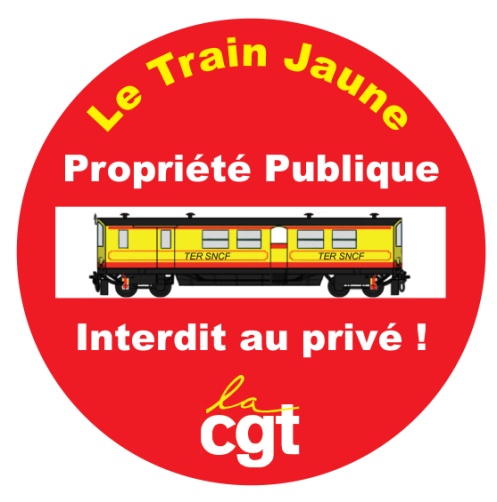 Propriété publique,interdit au privé !Mes biens chers usagers,Je lance un appel à votre bienveillance, pour continuer d'exister, à votre service, comme je l'ai toujours fait.J'ai été pensé et réalisé par des hommes qui ont fait de moi un projet fou pour l'époque, dans le but de désenclaver la Cerdagne...Ils se sont battus pour défendre et imposer  leur idée.J'ai plus d'un siècle de service public à mon actif et cela ne serait pas possible, sans l'investissement de cheminots" enragés" qui ont sacrifié beaucoup de leur personne pour que j'existe encore, se battant sans compter contre une volonté de dissoudre notre complicité...Aujourd'hui, certains individus, veulent faire de moi, un outil uniquement touristique, une affaire financière, un intérêt politique dans le seul but de briller dans cette société vouée et dévouée au capital... Ils ne sont pas nombreux mais ils pèsent de leur toute puissance sur mon devenir et celui des cheminots.J'espère que vous serez des nôtres dans la lutte afin que nous puissions exister encore pour continuer de vous servir.Publiquement vôtre.Le Train Jaune.Je signe la pétition pour le Train Jaune SNCF, service public, pour un investissement dans les infrastructures (voie et électriques) et un matériel rénové à l’identique, pour l’ouverture des gares, pour des horaires et une tarification adaptés à nos besoins ; je rejette toute forme de privatisation.NOMPRENOMADRESSESIGNATURE